Munkáltató feladatlapKelemen Tamás: Foncsor c. írásának feldolgozásáhozVágjátok szét és csoportosítsátok Foncsor régi és jelenlegi külső és belső tulajdonságait!FONCSOR TULAJDONSÁGAIRÉGEN     MOST  KÜLSŐ   BELSŐtudott járni   lóg a falon   világlátott  okosnagyképű  ítélkezik külső alapján  gonoszpökhendi  rosszindulatú meggondolatlankíváncsi  bűnbánó  megfontolt  bölcs  szomorú  vidám  magányos  bizakodó  megfontolt  jóságos  hebrencsVálaszoljatok a kérdésekre!Te milyennek láttad magadat a tükörben ma reggel?________________________________________________________________Ha tehetnéd, min változtatnál magadon egy varázstükör segítségével? Gondold meg jól, csak egyet kívánhatsz!________________________________________________________________Mit tud egy varázstükör általában a mesékben?Írj legalább 5 példát az általad olvasott mesék alapján!_________________________________________________________________________________________________________________________________________________________________________________________________________________________________________________________________________________________________________________________________________________Mire használjuk a tükröt a mindennapi életünkben?Erre használja anya: ___________________________________________________________a fogorvos: _______________________________________________________a diák matematika órán: ____________________________________________a balerina a próbateremben: _________________________________________a vezető a visszapillantó tükröt: ______________________________________a papagáj a kalitkában: _____________________________________________Eredmény: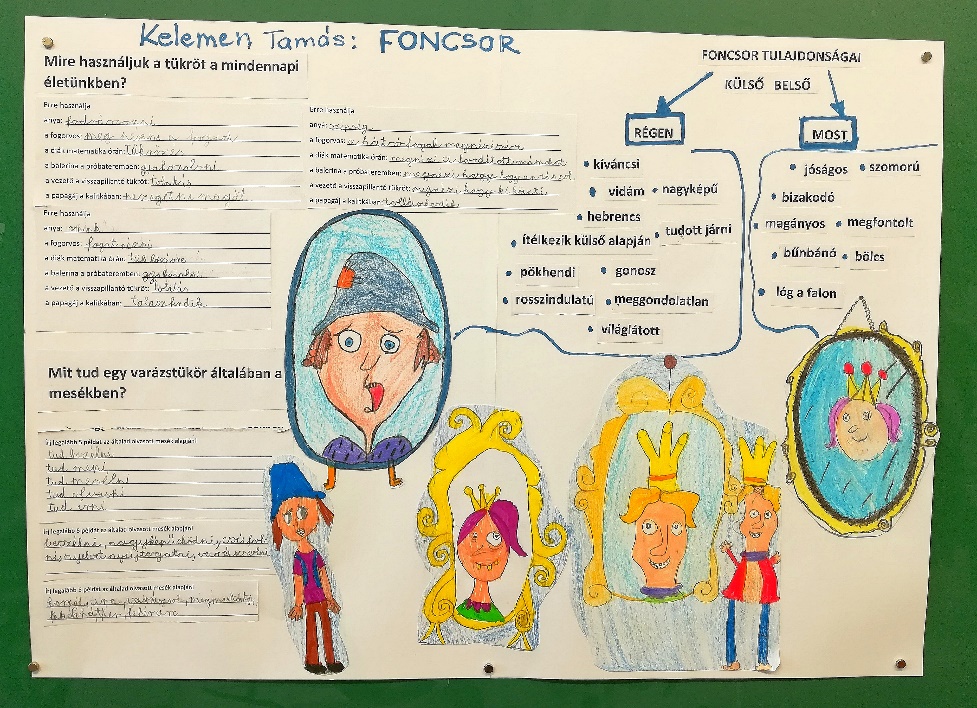 